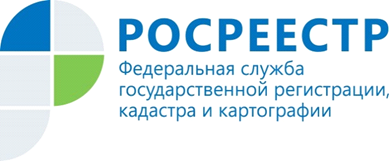 Видеоконференция  с органами местного управления15 сентября 2016 года, в Управлении Росреестра по Красноярскому краю состоялась видеоконференция «Реализация №218-ФЗ «О государственной регистрации недвижимости» от 13.07.2015» для представителей органов местного самоуправления.В конференции приняли участие руководитель Управления Росреестра по Красноярскому краю Т.А. Громова,  директор филиала ФГБУ «ФКП Росреестра по Красноярскому краю Л.В. Кацер, а также начальники структурных подразделений Управления и Филиала.Представители администраций городских округов, муниципальных районов, сельских советов на территории всего Красноярского края приняли участие в видеоконференции, что стало возможным благодаря системе «Енисей-видеомост»  при содействии Агентства информатизации и связи Красноярского края, КГКУ «Центр информационных технологий Красноярского края».Особое внимание было акцентировано на вступлении в силу с 1 января 2017 года федерального закона 218-ФЗ «О государственной регистрации недвижимости», который предусматривает создание Единого реестра недвижимости и единой учетно-регистрационной системы.Также были рассмотрены вопросы нарушения законодательства, выявляемые при проведении государственной регистрации прав, особенности муниципального земельного контроля, в частности проверка актов органов местного самоуправления.Одной из ключевых мероприятия стала популяризация электронных услуг Росреестра, в частности возможность государственной регистрации прав в электронном виде, которая стала доступна с 1 июня 2015 года. На территории Красноярского края регистрация прав в электронном виде осуществляется в сокращенные сроки – 3 рабочих дня.  В целях эффективного взаимодействия, органам местного самоуправления было рекомендовано активнее использовать возможность направления документов на государственную регистрацию прав в электронном виде. Участники видеоконференции имели возможность задавать вопросы специалистам и оперативно получать ответы.Пресс-служба Управления Росреестра по Красноярскому краю(391) 2- 524-367
(391) 2- 524-356Страница «ВКонтакте»: https://vk.com/to24.rosreestr